ПроектПОСТАНОВЛЕНИЕ №____«__»_____ 2022 года                                                                                  а.Пшичо       Об отмене действия Положения о муниципальном жилищном  контроле     В соответствии с ч. 3,4 ст. 14, ст. 15, Федерального Закона от 06.10.2003г. №131-ФЗ «Об общих принципах организации местного самоуправления в Российской Федерации», Уставом МО «Хатажукайское сельское поселение», ПОСТАНОВЛЯЮ  1. В связи с отсутствием  полномочий по муниципальному жилищному контролю отменить действие «Положения о муниципальном жилищном контроле на территории муниципального образования «Хатажукайское сельское поселение», утвержденное Постановлением от 14.06.2013г №112.   Постановление вступает в силу с момента его обнародования3.   Настоящее Решение подлежит размещению на официальном сайте  сельского поселения в сети «Интернет»Глава администрации  муниципального образования                                                К.А. Карабетов РЕСПУБЛИКА АДЫГЕЯМуниципальное образование«Хатажукайское сельское поселение»385462, а. Пшичо,ул. Ленина, 51тел. 9-31-36,тел. Факс (87773) 9-31-36e-mail: dnurbij @ yandex.ruАДЫГЭ РЕСПУБЛИКХьатыгъужъкъоемуниципальнэкъоджэпсэупIэ чIыпIэм изэхэщапI385462, къ. Пщычэу,ур. Лениным ыцI, 51тел. 9-31-36,тел. Факс (87773) 9-31-36e-mail: dnurbij @ yandex.ru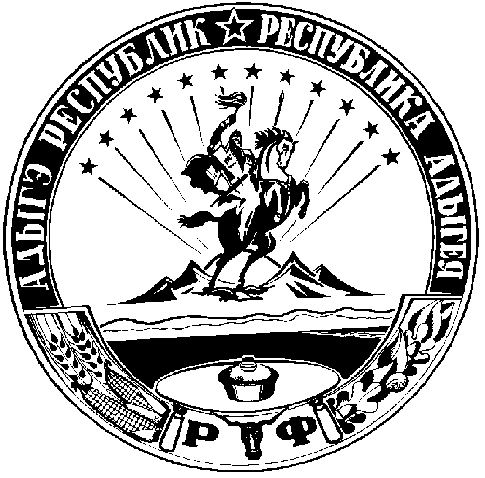 